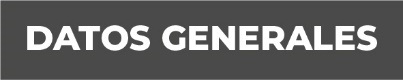 Nombre Iris Violeta Riande HerreraGrado de Escolaridad Maestría en DerechoCédula Profesional (Licenciatura) 4861130Cédula profesional (Maestría) En trámiteTeléfono de Oficina 938-20-66. Correo Electrónico  Formación Académica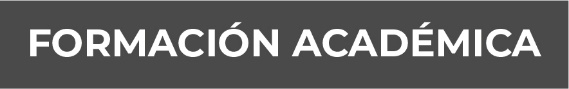 1999-2003Universidad Veracruzana Estudios de Licenciatura en Derecho2015-2016Maestría en Juicios Orales en el Instituto Profesional Superior, AC, Ubicada en la Ciudad de Boca del Rio, Veracruz.Trayectoria Profesional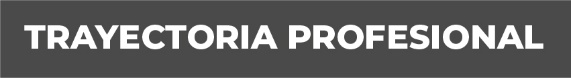 1998-2007Secretaria de la Delegación en la Procuraduría General de la Republica en Veracruz, Ver.2011 a Mayo de 2016Ministerio Público Adscrita a Juzgados Penales y Civiles de Primera Instancia en la Ciudad de Coatzacoalcos, Tantoyuca y Veracruz.Mayo de 2016 a la FechaFacilitadora Certificada de la Unidad de Atención Temprana en Veracruz en la Fiscalía General del Estado en Veracruz, Ver. Conocimiento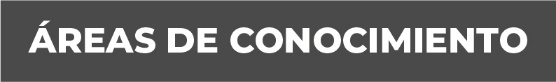 Derecho ConstitucionalDerecho CivilDerecho Penal